Пән: математикаБөлім: «Менің туған өлкем»  2B-бөлім Шамалар және олардың өлшем бірліктеріТақырыбы:  Уақыт. Тәулік Туған өлкемді зерттеймін.Пән: математикаБөлім: «Менің туған өлкем»  2B-бөлім Шамалар және олардың өлшем бірліктеріТақырыбы:  Уақыт. Тәулік Туған өлкемді зерттеймін.Павлодар қаласы, №21 Жалпы орта білім беру мектебі ММПавлодар қаласы, №21 Жалпы орта білім беру мектебі ММ2-тоқсанКүні: 05.12.2017 жыл 2-тоқсанКүні: 05.12.2017 жыл Бастауыш сынып мұғаліміГайша Бактыбаевна РакишеваБастауыш сынып мұғаліміГайша Бактыбаевна РакишеваСынып: 2 «Б»Сынып: 2 «Б»Қатысқандар саны: Қатысқандар саны: Сынып: 2 «Б»Сынып: 2 «Б»Қатыспағандар саны: Қатыспағандар саны: Осы сабақта қол жеткізілетін оқу мақсаттары (оқу бағдарламасына сілтеме)Осы сабақта қол жеткізілетін оқу мақсаттары (оқу бағдарламасына сілтеме)2.1.3.4 - ұзындық (см, дм, м)/ масса (кг, ц)/ уақыт (сағ, мин, тәулік, ай, жыл) өлшем бірліктерін олардың арақатысына сүйеніп түрлендіру2.1.3.3 Шамалар мәндерін: ұзындық (см, дм, м) / масса (кг,ц) / көлем (сыйымдылық) (л) / уақыт (сағ, мин, ай, жыл) өлшем бірліктерін салыстыру және амалдар орындау.2.1.3.5 Циферблат бойынша уақытты анықтау: сағат және минут.2.1.3.4 - ұзындық (см, дм, м)/ масса (кг, ц)/ уақыт (сағ, мин, тәулік, ай, жыл) өлшем бірліктерін олардың арақатысына сүйеніп түрлендіру2.1.3.3 Шамалар мәндерін: ұзындық (см, дм, м) / масса (кг,ц) / көлем (сыйымдылық) (л) / уақыт (сағ, мин, ай, жыл) өлшем бірліктерін салыстыру және амалдар орындау.2.1.3.5 Циферблат бойынша уақытты анықтау: сағат және минут.Сабақ мақсаттарыСабақ мақсаттарыБарлығы: ережені біледі, түсінеді.Көптеген: ережені тапсырмада дұрыс қолдана алады.Кейбірі: тапсырманы орындап және  талдау жасап, өзгеге үйрете алады.Барлығы: ережені біледі, түсінеді.Көптеген: ережені тапсырмада дұрыс қолдана алады.Кейбірі: тапсырманы орындап және  талдау жасап, өзгеге үйрете алады.Әдіс-тәсілдер қолданылуыӘдіс-тәсілдер қолданылуыСТО, ТД, АКТ, ЖЕСО, ОүБж/еОБ, ОЖӘТ.СТО, ТД, АКТ, ЖЕСО, ОүБж/еОБ, ОЖӘТ.Негізгі дереккөздерНегізгі дереккөздерОқулық, дәптер, оқушылығы анықтамалығы, қалыптастырушы бағалау, https://bilimland.kz/kk.сілтеме адресі.Оқулық, дәптер, оқушылығы анықтамалығы, қалыптастырушы бағалау, https://bilimland.kz/kk.сілтеме адресі.Ресурстар:Ресурстар:Интербелсенді тақта, тақта, А3, маркер, желім, таймер, труба, қоңырау, математика оқулығы, дәптер, қима суреттер, стикер, Блум суреті. Интербелсенді тақта, тақта, А3, маркер, желім, таймер, труба, қоңырау, математика оқулығы, дәптер, қима суреттер, стикер, Блум суреті. Тілдік құзыреттілік Тілдік құзыреттілік Уақыт.Тәулік - время суток - time.Уақыт.Тәулік - время суток - time.Пәнаралық байланысПәнаралық байланысЖаратылыстану, дүниетануЖаратылыстану, дүниетануАлдыңғы оқуАлдыңғы оқуОқулық 38-39 бет,Тәулік. Уақытты анықтаймын.5-тің көбейту кестесін жаттап алу. (Минутты анықтау мақсатында)Оқулық 38-39 бет,Тәулік. Уақытты анықтаймын.5-тің көбейту кестесін жаттап алу. (Минутты анықтау мақсатында)ЖоспарЖоспарЖоспарЖоспарСабақтың жоспарланған кезеңдеріСабақтағы жоспарланған іс-әрекетСабақтағы жоспарланған іс-әрекетРесурстарСабақтың басы10 минутҰйымдастыру кезеңі  «3 Шапалақ» әдісі Оқушылардың сабаққа дайындығын бақылау.Ұйымдастыру кезеңі  «3 Шапалақ» әдісі Оқушылардың сабаққа дайындығын бақылау.Балалар өз қолымен шапалақтайды.Сабақтың басы10 минутҮй жұмысын тексеру «Стакан» әдісі Оқушылар жұптасып, бір – бірінен үй жұмысын сұрайды, үйретеді.«Саусақ» әдісі Бір – бірін әділ бағалайды.Үй жұмысын тексеру «Стакан» әдісі Оқушылар жұптасып, бір – бірінен үй жұмысын сұрайды, үйретеді.«Саусақ» әдісі Бір – бірін әділ бағалайды.Стакан етіп оралған ақ қағаз«Галерия» әдісіОқушылар сабақтың тақырыбын ашады.Уақыт. Тәулік  (ай, күн, төсек, үтел)Туған өлкемді зерттеймін (ағаш, үй, лупа)Оқушылар Блум таксономиясы бойынша ауызша сабаққа мақсат қояды.Білу және түсіну (Тыңдалым, айтылым)https://www.bilimland.kz/kk/content/structure/16-6_uaqyt6.01. Уақыт – Кіріспе1.Сағат тілін көрсетілген уақытқа жеткізіп боя-1,2,3,4,5,6Сағат қанша?-7,8,9,10,11,12«Галерия» әдісіОқушылар сабақтың тақырыбын ашады.Уақыт. Тәулік  (ай, күн, төсек, үтел)Туған өлкемді зерттеймін (ағаш, үй, лупа)Оқушылар Блум таксономиясы бойынша ауызша сабаққа мақсат қояды.Білу және түсіну (Тыңдалым, айтылым)https://www.bilimland.kz/kk/content/structure/16-6_uaqyt6.01. Уақыт – Кіріспе1.Сағат тілін көрсетілген уақытқа жеткізіп боя-1,2,3,4,5,6Сағат қанша?-7,8,9,10,11,12Тақырыпқа қатысты суреттер кабинеттің әрбір жерінде ілініп тұрады.Интербелсенді тақта, 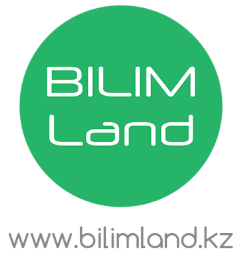 Сабақтың ортасы 22-25 минутҚолдану (Оқылым, жазылым, айтылым, тыңдалым) №5 Таңғы әлде кешкі уақыт көрсетілген бе? https://www.bilimland.kz/kk/content/structure/23-5_uaqyt5.01.1. Күн, ай, жыл – Кіріспе№4 тапсырма. Күн ортасынан басталады.Түнгі әлде күндізгі уақыт көрсетілген бе? Өзіндік жұмысӨзіндік бағалау: «Бағдарша» әдісіСергіту сәті (айтылым, тыңдалым)Сағаттың тіліндей,Иіліп оңға бір,Сағаттың тіліндей,Иіліп солға бір,Сағатқа қарап-ақЖаттығу қызық-ақ.Қолдану (Оқылым, жазылым, айтылым, тыңдалым) №5 Таңғы әлде кешкі уақыт көрсетілген бе? https://www.bilimland.kz/kk/content/structure/23-5_uaqyt5.01.1. Күн, ай, жыл – Кіріспе№4 тапсырма. Күн ортасынан басталады.Түнгі әлде күндізгі уақыт көрсетілген бе? Өзіндік жұмысӨзіндік бағалау: «Бағдарша» әдісіСергіту сәті (айтылым, тыңдалым)Сағаттың тіліндей,Иіліп оңға бір,Сағаттың тіліндей,Иіліп солға бір,Сағатқа қарап-ақЖаттығу қызық-ақ.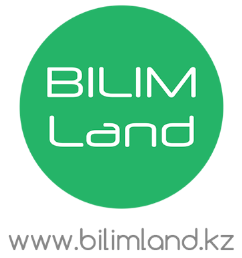 таймерТалдау (Оқылым, жазылым, айтылым, тыңдалым) 5.02.1. Уақыт – КіріспеӘртүрлі уақытты көрсету үшін сағаттық және минуттық тілшелерді жылжыт. Сағаттық тілше күніне екі рет толық айналады, ал минуттық тілшенің толық бір айналымы бір сағатқа тең.1 ағатта  60 минут барЖұппен жұмысЖұптық бағалау: «Екі жұлдыз, бір тілек» әдісі Жинақтау (Оқылым, жазылым, айтылым, тыңдалым) Топпен жұмысТоптық бағалау: «Қол соғу» әдісіТалдау (Оқылым, жазылым, айтылым, тыңдалым) 5.02.1. Уақыт – КіріспеӘртүрлі уақытты көрсету үшін сағаттық және минуттық тілшелерді жылжыт. Сағаттық тілше күніне екі рет толық айналады, ал минуттық тілшенің толық бір айналымы бір сағатқа тең.1 ағатта  60 минут барЖұппен жұмысЖұптық бағалау: «Екі жұлдыз, бір тілек» әдісі Жинақтау (Оқылым, жазылым, айтылым, тыңдалым) Топпен жұмысТоптық бағалау: «Қол соғу» әдісіИнтербелсенді тақтамен жұмыс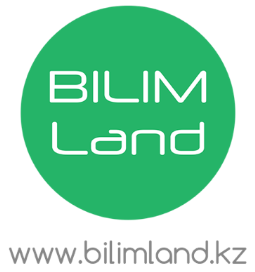 Сабақтың соңы5 минутҮйге тапсырма: Менің күн тәртібім (уақытын көрсету)Кері байланыс:  Блум таксаномиясы арқылы (жазылым)(оқушы өзнің бүгінгі сабақта тақырыпты меңгеру бойынша қандай сатыда тұрғанын бағалайды)  «Микрофон» әдісі Рефлексия: (айтылым, тыңдалым)“Аяқталмаған сөйлемдер” әдісі1.Бүгін мен...білдім.2.Маған...қызық болды.3.Маған...қиын болды.4.Мен...тапсырмаларын орындадым.5.Мен...екендігін түсіндім.6.Мен...енді жасай аламын.7.Мен...жасап үйрендім.Үйге тапсырма: Менің күн тәртібім (уақытын көрсету)Кері байланыс:  Блум таксаномиясы арқылы (жазылым)(оқушы өзнің бүгінгі сабақта тақырыпты меңгеру бойынша қандай сатыда тұрғанын бағалайды)  «Микрофон» әдісі Рефлексия: (айтылым, тыңдалым)“Аяқталмаған сөйлемдер” әдісі1.Бүгін мен...білдім.2.Маған...қызық болды.3.Маған...қиын болды.4.Мен...тапсырмаларын орындадым.5.Мен...екендігін түсіндім.6.Мен...енді жасай аламын.7.Мен...жасап үйрендім.Тақта,Блум таксономиясы, стикер.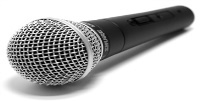 Қорытынды бағамдауҚандай екі нəрсе табысты болды (оқытуды да, оқуды да ескеріңіз)?1:2:Қандай екі нəрсе сабақты жақсарта алды (оқытуды да, оқуды да ескеріңіз)?1:2:Сабақ барысында мен сынып немесе жекелеген оқушылар туралы менің келесі сабағымдыжетілдіруге көмектесетін не білдім?Қорытынды бағамдауҚандай екі нəрсе табысты болды (оқытуды да, оқуды да ескеріңіз)?1:2:Қандай екі нəрсе сабақты жақсарта алды (оқытуды да, оқуды да ескеріңіз)?1:2:Сабақ барысында мен сынып немесе жекелеген оқушылар туралы менің келесі сабағымдыжетілдіруге көмектесетін не білдім?Қорытынды бағамдауҚандай екі нəрсе табысты болды (оқытуды да, оқуды да ескеріңіз)?1:2:Қандай екі нəрсе сабақты жақсарта алды (оқытуды да, оқуды да ескеріңіз)?1:2:Сабақ барысында мен сынып немесе жекелеген оқушылар туралы менің келесі сабағымдыжетілдіруге көмектесетін не білдім?Қорытынды бағамдауҚандай екі нəрсе табысты болды (оқытуды да, оқуды да ескеріңіз)?1:2:Қандай екі нəрсе сабақты жақсарта алды (оқытуды да, оқуды да ескеріңіз)?1:2:Сабақ барысында мен сынып немесе жекелеген оқушылар туралы менің келесі сабағымдыжетілдіруге көмектесетін не білдім?